Fejér Megyei Pedagógiai Szakszolgálat Sárbogárdi TagintézményeOM azonosító: 200172; Szervezeti egység kód: FA2404Ügyviteli telephely címe: 7000 Sárbogárd, József A. u. 10.E-mail: sarbogard@fejermepsz.hu; Telefon/fax:+3625 462 015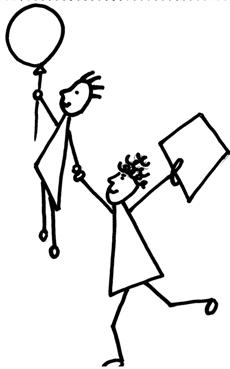 NEVELÉSI TANÁCSADÁS IGÉNYLÉSEGyermek neve: ………………………………………………………………………………....Szül. hely, idő: …………………………………………………………………………………..TAJ:………………………………………….. OM azonosító:…………………………………Lakcím:…………………………………………………………………………………………..Anya neve:………………………………………………………………………………………Tel.szám: …………………………............E-mail:……………………………………………..Gondviselő neve:………………………………………………………………………………..Tel.szám:……………………………….E-mail:………………………………………………..Intézmény/a gyermeket ellátó szakember*: .............................................................................…………………………………………………………………………………………………...Óvodai csoport/osztály:………………………………………………………………………….Kinek a javaslatára jelentkezett:………………………………………………………………A probléma rövid részletezése:…………………………………………………………...........…………………………………………………………………………………………………...…………………………………………………………………………………………………...…………………………………………………………………………………………………...A gyermek jellemzése:…………………………………………………………………………………………………………………………………………………… ……………………….…………………………………………………………………………………………………...…………………………………………………………………………………………………...…………………………………………………………………………………………………...…………………………………………………………………………………………………..…………………………………………………………………………………………………...…………………………………………………………………………………………………...…………………………………………………………………………………………………...Amennyiben a gyermek intézményes ellátásban részesül, lehetőség szerint kérjük, mellékelje a gyermekkel foglalkozó szakember véleményét.							……………………………………………… szülő/gondviselőDátum:…………………………………………… *Igénylő: intézmény, osztályfőnök, védőnő, szülő, egyéb gyermeket ellátó szakember